ЗАЯВЛЕНИЕо неудовлетворительном состоянии детской игровой площадкиПо адресу _______________________________________________________________________ (адрес)во дворе установлена детская игровая площадка. Часть элементов на ней неисправна, а именно:________________________________________________________________________________(краткое пояснение – до 3 предложений)Согласно пункту 6 ГОСТ Р 52301-2004 «Оборудование детских игровых площадок. Безопасность при эксплуатации. Общие требования» контроль за техническим состоянием оборудования и контроль соответствия требованиям безопасности, техническое обслуживание и ремонт осуществляет эксплуатант (владелец).В соответствии с  пунктом 6.4 ГОСТ Р 52301-2004 контроль технического состояния оборудования включает регулярный визуальный осмотр. При обнаружении в процессе осмотра оборудования дефектов, влияющих на безопасность оборудования, дефекты должны быть немедленно устранены.Согласно пункту 25 части 1 статьи 16 Федерального закона от 06.10.2003 г. N 131-ФЗ «Об общих принципах организации местного самоуправления в Российской Федерации» утверждение правил благоустройства территории городского округа, сооружений и земельных участков, на которых они расположены, внешний вид фасадов и ограждений соответствующих зданий и сооружений, перечень работ по благоустройству и периодичность их выполнения; организация благоустройства территории городского округа относятся к вопросам местного значения.Согласно пп. 12, 14, 15 части 1 ст. 14 Федерального закона № 131-ФЗ от 6 октября 2003 года «Об общих принципах организации местного самоуправления в Российской Федерации», к вопросам местного значения городского, сельского поселения относятся в том числе: создание условий для организации досуга, обеспечение условий для развития на территории поселения физической культуры, школьного спорта и массового спорта, создание условий для массового отдыха жителей поселения.В соответствии с п. 1 ч. 1 ст. 50 Федерального закона № 131-ФЗ от 6 октября 2003 года «Об общих принципах организации местного самоуправления в Российской Федерации», имущество, предназначенное для решения установленных настоящим Федеральным законом вопросов местного значения находится в собственности муниципальных образований.На основании ФЗ «О порядке рассмотрения обращений граждан Российской Федерации», ФЗ «О прокуратуре Российской Федерации», ФЗ «Об общих принципах организации местного самоуправления в Российской Федерации» прошу:организовать проверку состояния детской игровой площадки и принять необходимые меры для восстановления конструкции и оборудования детской игровой площадки по указанному адресу.Приложения:	1. Фото (при наличии);		2. Документы, подтверждающие нарушения (при наличии);		3. Доверенность (при наличии).Заявитель (представитель):_______________________ / _______________________(подпись)				 (И.О. Фамилия)«___» _____________ 201_ 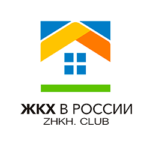 (НАИМЕНОВАНИЕ ОРГАНА ЖИЛИЩНОГО НАДЗОРА)адрес:от(Ф.И.О.)адрес:телефон:эл. почта: